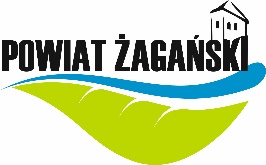 Regulamin Konkursu na najpiękniejszy wieniec dożynkowyPowiatowo-Gminnego  Święta Plonów,  Siecieborzyce ( gmina Szprotawa) 21 sierpnia 2022 r.I. Cel konkursu :Kultywowanie i popularyzacja ludowej tradycji obrzędu dożynkowego oraz tradycji wykonywania  wieńców dożynkowych.Promocja dorobku kulturowego polskiej wsi. Promocja sztuki ludowej i rękodzieła artystycznego. II.  Organizatorzy konkursu:Starostwo Powiatowe w Żaganiu. Urząd Miejski w Szprotawie III. Zasady uczestnictwa Konkurs ma charakter otwarty. Zapraszamy do udziału m.in. Koła Gospodyń Wiejskich, Rady Sołeckie i osoby prywatne z Powiatu Żagańskiego. IV. Kryteria oceny:Kategoria wieńce tradycyjnePodstawowe materiały w wieńcu muszą być związane ze świętem plonów (kłosy, ziarno, kwiaty, owoce, warzywa itp.).Wygląd zewnętrzny:Kształt – forma korony.Materiał-dopuszcza się użycie takich materiałów jak: zasuszone części roślin, w tym zboża, zioła i kwiaty oraz owoce, warzywa, żywe kwiaty, papier, tkanina, do konstrukcji można użyć metalu lub drewna.Kompozycja-dowolna pod warunkiem zachowania kształtu korony. Wieńce powinny być zgodne z wymiarami: wysokość do 180 cm, szerokość 
w podstawie w obwodzie na całej wysokości wieńca do 150 cm. Kategoria wieńce inne niż tradycyjne1. Podstawowe materiały w wieńcu muszą być związane ze świętem plonów (kłosy, ziarno, kwiaty, owoce, warzywa itp.).2.  Wygląd zewnętrzny:Kształt – dowolny kształt.Materiał-dopuszcza się użycie takich materiałów jak: zasuszone części roślin, w tym   	zboża, zioła i kwiaty oraz owoce, warzywa, żywe kwiaty, papier, tkanina, do 	konstrukcji można użyć metalu lub drewna.Kompozycja-dowolna, dopuszcza się wprowadzenie elementów ruchomych. 3.Wieńce powinny być zgodne z wymiarami: wysokość do 180 cm, szerokość 
w podstawie w obwodzie na całej wysokości wieńca do 150 cm. V. Przebieg konkursu:Wieńce biorące udział w konkursie  powinny zostać przywiezione do Świetlicy w Siecieborzycach w  dniu 19 sierpnia 2022r. w godz.11.00-13.00.  Osobą odpowiedzialną za przyjęcia wieńców ze strony Organizatorów jest pan Dariusz Jakubiak 
tel. 795557071.Do zgłoszonych wieńców należy dołączyć formularz zgłoszeniowy stanowiący załącznik do regulaminu.Zgłoszenia wieńców należy dokonać do 5 sierpnia 2022r. na adres 
email: promocja@powiatzaganski.pl, bądź listownie na adres Starostwo Powiatowe 
w Żaganiu ul. Dworcowa 39,  68-100 Żagań.Wieńce zostaną ocenione przez Komisję Konkursową w dniu 19 sierpnia 2022r. od godz.13.30Przy ocenie będą brane pod uwagę:Pomysł i aranżacjaSposób wykonania wieńcaWartości artystyczne i estetyka wieńcaSposób  prezentacji i ogólny wyraz artystyczny Ogłoszenie wyników oraz rozdanie nagród nastąpi w trakcie Powiatowo-Gminnego Święta Plonów 21 sierpnia 2022r. w Siecieborzycach.Wieńce, które zajmą I miejsce w poszczególnych kategoriach konkursu powiatowego, zostaną zgłoszone do konkursu na najpiękniejszy wieniec dożynkowy XXIII Lubuskiego Święta Plonów, które odbędzie się  w Zwierzynie (w powiecie strzelecko-drezdeneckim ) 4 września 2022r.Wieńce przywożone są na miejsce oceny konkursu powiatowego na koszt własny  Wykonawcy. Starosta Żagański  nie ponosi kosztów transportu zwycięskich wieńców na XXIII Lubuskie Święto Plonów.VI. Ocena i nagrody Oceny dokonuje Komisja Konkursowa złożona z przedstawicieli Organizatorów oraz Ośrodka Doradztwa Rolniczego w Kalsku Z oceny sporządza się protokół zawierający informacje o:składzie Komisji Konkursowejprzyznanych nagrodachfundatorach nagródPrzyznane zostaną następujące nagrody:Nagroda  Starosty Żagańskiego i Burmistrza Szprotawy : W kategorii wieńca tradycyjnegoI nagroda pieniężna w wysokości 1200 złotych i nominacja do konkursu wojewódzkiegoII nagroda pieniężna w wysokości 800 złotychIII nagroda pieniężna w wysokości 600 złotychW kategorii wieńca innego niż tradycyjnyI nagroda pieniężna w wysokości 1200 złotych i nominacja do konkursu wojewódzkiegoII nagroda pieniężna w wysokości 800 złotychIII nagroda pieniężna w wysokości 600 złotychZa udział w konkursie przewidziane są również nagrody.    Decyzje Komisji Konkursowej są ostateczne i wiążące.Wieńce biorące udział w konkursie zostaną zwrócone twórcom, którzy odbierają je po zakończeniu uroczystości dożynkowych lub za ich zgodą będą przekazane reprezentantom władz, instytucji i fundatorom nagród. 